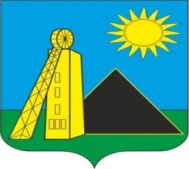 РОССИЙСКАЯ ФЕДЕРАЦИЯАДМИНИСТРАЦИЯ                                                                                                              УГЛЕРОДОВСКОГО ГОРОДСКОГО ПОСЕЛЕНИЯ
КРАСНОСУЛИНСКОГО РАЙОНА
РОСТОВСКОЙ ОБЛАСТИПОСТАНОВЛЕНИЕ        24.03.2022 г.                                 №  42                          п. УглеродовскийОб утверждении Программы профилактики рисков причинения вреда (ущерба) охраняемым законом ценностям на 2022 год в сфере муниципального лесного контроля в границах Углеродовского городского поселенияВ соответствии ст. 44 Федерального закона от 31 июля 2021 г. №248-ФЗ «О государственном контроле (надзоре) и муниципальном контроле в Российской Федерации», Постановлением Правительства Российской Федерации от 25 июня 2021 г.№990 «Об утверждении Правил разработки и утверждения контрольными (надзорными) органами программы профилактики рисков причинения вреда (ущерба) охраняемым законом ценностям»,   Федеральным законом  от 06.10.2003  № 131-ФЗ «Об общих принципах организации местного самоуправления в Российской Федерации», руководствуясь ст. 33 Устава муниципального образования «Углеродовское городское поселение», Администрация Углеродовского городского поселенияПОСТАНОВЛЯЕТ:1. Утвердить Программу профилактики рисков причинения вреда (ущерба) охраняемым законом ценностям на 2022 год в сфере муниципального лесного контроля в границах Углеродовского городского поселения, согласно приложению к настоящему постановлению.2. Настоящее постановление  подлежит опубликованию (обнародованию)  путем размещения на официальном сайте Администрации Углеродовского городского поселения, в информационно-телекоммуникационной сети «Интернет».3. Контроль за исполнением настоящего постановления возложить на главу Администрации Углеродовского городского поселения.Глава Администрации Углеродовского  городского поселения   	                                Ильяев С.Г.Приложение №1  к Постановлению Администрации Углеродовского городского поселенияПрограмма профилактики рисков причинения вреда (ущерба) охраняемым законом ценностям на 2022 год в сфере муниципального лесного контроля в границах Углеродовского городского поселенияРаздел 1. Анализ текущего состояния осуществления вида контроля, описание текущего уровня развития профилактической деятельности контрольного (надзорного) органа, характеристика проблем, на решение которых направлена программа профилактикиНастоящая программа разработана в соответствии со статьей 44 Федерального закона от 31 июля 2021 г. №248-ФЗ «О государственном контроле (надзоре) и муниципальном контроле в Российской Федерации», постановлением Правительства Российской Федерации от 25 июня 2021 г.
№990«Об утверждении Правил разработки и утверждения контрольными (надзорными) органами программы профилактики рисков причинения вреда (ущерба) охраняемым законом ценностям» (далее – Правила)и предусматривает комплекс мероприятий по профилактике рисков причинения вреда (ущерба) охраняемым законом ценностям при осуществлении муниципального лесного контроля в границах Углеродовского  городского поселения.В связи с вступлением в законную силу Правил в 2021 году, ранее профилактическая деятельность при осуществлении муниципального лесного контроля в границах Углеродовского городского поселения, Администрацией Углеродовского городского поселения (далее – Администрация) в рамках указанных Правил не осуществлялась.На основании вышеизложенного провести анализ текущего уровня развития профилактического деятельности не представляется возможным.Данная программа профилактики направленная на профилактику, выявление и предотвращение фактов вредного воздействия на территорию городских лесов Углеродовского городского поселения при осуществлении хозяйственной и иной деятельности.Раздел 2. Цели и задачи реализации программы профилактикиОсновными целями Программы профилактики являются:Стимулирование добросовестного соблюдения обязательных требований всеми контролируемыми лицами;Устранение условий, причин и факторов, способных привести к нарушениям обязательных требований и (или) причинению вреда (ущерба) охраняемым законом ценностям;Создание условий для доведения обязательных требований до контролируемых лиц, повышение информированности о способах их соблюдения;Предупреждение нарушений юридическими лицами и индивидуальными предпринимателями обязательных требований, требований установленных муниципальными правовыми актами в сфере использования, охраны, защиты, воспроизводства городских лесов, включая устранение причин, факторов и условий, способствующих возможному нарушению обязательных требований;5.Повышение открытости и прозрачности деятельности Администрации при осуществлении муниципального лесного контроля в границах Углеродовского городского поселения.Проведение профилактических мероприятий программы профилактики направлено на решение следующих задач:1. Выявление причин, факторов и условий, способствующих нарушениям обязательных требований законодательства;2. Определение способов устранения или снижения рисков возникновения нарушений обязательных требований законодательства;3. Принятие мер по предупреждению нарушений обязательных требований законодательства;4. Создание мотивации к добросовестному ведению хозяйственной деятельности.5. Укрепление системы профилактики нарушений рисков причинения вреда (ущерба) охраняемым законом ценностям;6. Повышение правосознания и правовой культуры руководителей органов государственной власти, органов местного самоуправления, юридических лиц, индивидуальных предпринимателей и граждан;7. Оценка возможной угрозы причинения, либо причинения вреда жизни, здоровью граждан, выработка и реализация профилактических мер, способствующих ее снижению;8. Оценка состояния подконтрольной среды и установление зависимости видов, форм и интенсивности профилактических мероприятий от особенностей конкретных контролируемых лиц, и проведение профилактических мероприятий с учетом данных факторов.Раздел 3. Перечень профилактических мероприятий, сроки (периодичность) их проведенияВ рамках профилактики нарушений в информационно-телекоммуникационной сети Интернет на официальном сайте администрации размещены нормативные правовые акты, содержащих обязательные требования, соблюдение которых оценивается при проведении мероприятий по контролю в рамках муниципального контроля в области охраны и использования особо охраняемых природных территорий. В целях обеспечения и поддержания перечня и текстов нормативных правовых актов в актуальном состоянии проводится мониторинг изменений нормативных правовых актов и нормативных документов.Раздел 4. Показатели результативности и эффективности программы профилактики№ п/п Наименование мероприятия Срок исполнения Структурное подразделение, ответственное за реализацию1. Информированиерегулярноотдел земельно-имущественных отношений и строительства Администрации Углеродовского городского поселения2.Консультирование (осуществляется по следующим вопросам: организация и осуществление муниципального контроля;	порядок осуществления профилактических, контрольных мероприятий)регулярноотдел земельно-имущественных отношений и строительства Администрации Углеродовского городского поселения3. Объявление предостереженияРегулярно, при поступлении в орган контроля сведений о готовящихся или возможных нарушениях обязательных требованийотдел земельно-имущественных отношений и строительства Администрации Углеродовского городского поселения№п/пНаименование показателяВеличина1.Полнота информации, размещенной на официальном сайте контрольного органа в сети «Интернет» в соответствии с частью 3 статьи 46 Федерального закона от 31 июля 2021 г. № 248-ФЗ «О государственном контроле (надзоре) и муниципальном контроле в Российской Федерации»100%2.Удовлетворенность контролируемых лиц и их представителями консультированием контрольного (надзорного) органа100%, от числа обратившихся3.Выданные предостережения100%,при подтверждении сведений о готовящихся или возможных нарушениях обязательных требований